Gentlemen, if you give me Liberty, you give me death…The Courts and the States: Legislative Districting and Re-apportionmentDefinitions:ApportionmentHow the number of seat are distributedApportioned based on population means taking the total population and dividing it by the number of seats.  This sets the population per district.Re- apportionmentRe-calculating apportionment because of changes in population demographics; redistributing populations into districtsDistrictingDrawing lines on a map to delineate the boundaries of each districtDecennial censusEvery ten years, as required by the US constitutionTwo potential areas for mischief:1) Mal-apportionmentRottenboroughsUnequally distributed representationPopulation shiftsBad Boys, Bad Boys…2) Gerrymander – Governor Eldridge Gerry’s Salamander shaped districtDrawing district lines for partisan purposesPacking and CrackingPacking – putting lots of their people in one districtCracking – separating out the opposition so they can’t winTwo Important Philosophical Questions:Virtual or direct representation?Delegate or StatesmanDo we really believe in bicameralism?Remember the cup and the saucer?Two Important Constitutional GuaranteesEqual protection under the 14th amendmentSection. 1. All persons born or naturalized in the United States and subject to the jurisdiction thereof, are citizens of the United States and of the State wherein they reside. No State shall make or enforce any law which shall abridge the privileges or immunities of citizens of the United States; nor shall any State deprive any person of life, liberty, or property, without due process of law; nor deny to any person within its jurisdiction the equal protection of the laws. Section. 2. Representatives shall be apportioned among the several States according to their respective numbers, counting the whole number of persons in each State, excluding Indians not taxed. But when the right to vote at any election for the choice of electors for President and Vice President of the United States, Representatives in Congress, the Executive and Judicial officers of a State, or the members of the Legislature thereof, is denied to any of the male inhabitants of such State, being twenty-one years of age, and citizens of the United States, or in any way abridged, except for participation in rebellion, or other crime, the basis of representation therein shall be reduced in the proportion which the number of such male citizens shall bear to the whole number of male citizens twenty-one years of age in such State. Guarantee Clause – republican form of governmentArticle Four:Section 4. The United States shall guarantee to every State in this Union a Republican Form of Government, and shall protect each of them against Invasion; and on Application of the Legislature, or of the Executive (when the Legislature cannot be convened) against domestic Violence. How bad was it?FloridaWhat do Dr. John Gorrie and pesticides have to do with all this?50,000 in Jefferson County, 500,000 in Dade2 of 38 Senators were RepublicanTennessee not since 1901Majority elected by 11% of populationConnecticutVermontNot since 1793!Majority of House elected by 11.9% of populationOne district had 24, while another had 35,531CaliforniaMajority elected by 10.7% of populationNOT going into the political thicketColgrove v. Green – 1946A political questionGOING into the thicket…Baker v. Carr – 1962A judiciable issueTennessee House re-apportionment (none since re-construction)Reynolds v. Sims – 1964The Death of Bi-cameralismAlabama SenatePeople, not trees…One man, one voteThe end of classical bi-cameral apportionment for the statesMe Too!  Me Too!  Me Too!Westbury v. Saunders – 1964 Congressional districts too, not just statesThe Voting Rights Act of 1969Re-authorized in 2006Challenges to the dilution of minority votesDo you pick your Representative or do they pick you?Shaw v. Reno – 1993 Gerrymandering is not OK if race is the SOLE factor in drawing a district's linesVIETH et al. v. JUBELIRER, PRESIDENT OF THE PENNSYLVANIA SENATE, et al. -  2004Political gerrymandering is OKWelcome to the briar patch…Colorado’s ‘bi-partisan’ CommissionUm, we really need to get this together before the primary… (Pennsylvania)I want to be a Part of it, in old New York …Well, what is it SUPPOSED to look like?http://www.arkansasredistricting.org/aboutTheProcess/Pages/RedistrictingCriteria.aspxArkansas mapshttp://www.state.ar.us/arkdistrict/webhouse.pdf Arkansas’ System:Board of Apportionment Does State:Governor, Secretary of State, Attorney GeneralGeneral Assembly Does US House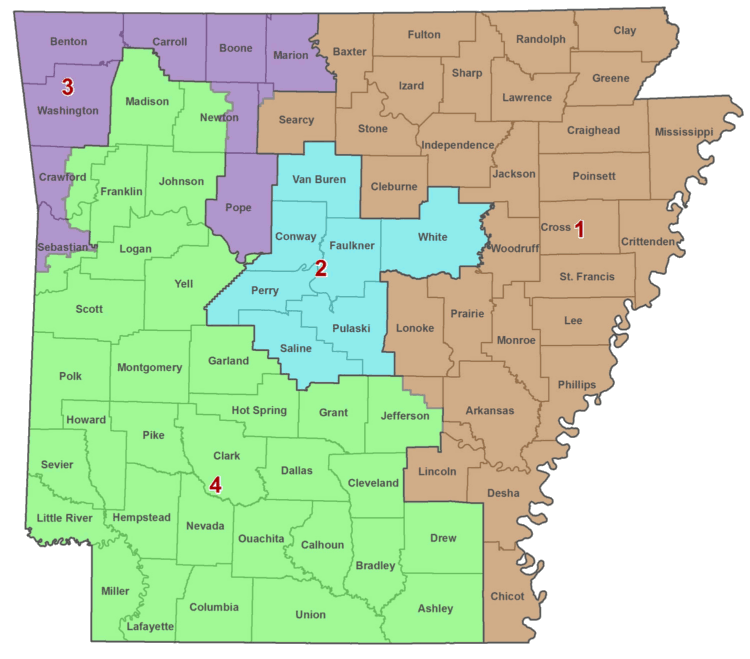 GOD BLESS TEXAS…Stranger than fiction…2003  Run, baby, run – Democrats decamp to Oklahoma2005 Delay is indicted2006 The Supremes get involved6 different opinions!Mid-decade reapportionment is OKRacial gerrymandering vote dilution is NOT OK under the Voting Rights Act August of 2006The U.S. District Court for the Eastern District of Texas issues the final map for District 23LEAGUE OF UNITED LATIN AMERICAN CITIZENS V. PERRY 05-254) TRAVIS CTY., TX V. PERRY 05-276) JACKSON V. PERRY 05-439) GI FORUM V. PERRY (Consolidated – 2 hrs. for argument March 1, 2006!) 	Night-night, Justice Ginsberg…This time: http://gis1.tlc.state.tx.us/ The Incumbent Protection Act?http://www.libertycountyflorida.com/http://www.flsenate.gov/Legislators/index.cfm?Mode=District%20Information&Submenu=2&Tab=legislators&CFID=69047298&CFTOKEN=80932020 I am so ashamed…You ought to give Iowa a try!P 172Legislative Services BureauDoes NOT use party affiliation or voter addresses!Does NOT protect incumbents.House: https://www.legis.iowa.gov/DOCS/Resources/Redist/2011/2011-03-31/HouseStatewide8x11_color.pdf Senate: https://www.legis.iowa.gov/DOCS/Resources/Redist/2011/2011-03-31/SenateStatewide8x11_color.pdf Congress: A Thing of Beauty! https://www.legis.iowa.gov/DOCS/Resources/Redist/2011/2011-03-31/CongressStatewide8x11_color.pdf But Arizona, not so much…